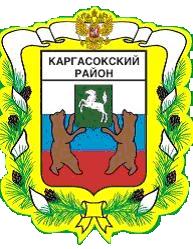 МУНИЦИПАЛЬНОЕ ОБРАЗОВАНИЕ «Каргасокский район»ТОМСКАЯ ОБЛАСТЬДУМА КАРГАСОКСКОГО РАЙОНАЗаслушав и обсудив отчёт председателя Органа муниципального финансового контроля  Каргасокского района о проделанной работе,Дума Каргасокского района РЕШИЛА:Глава Каргасокского района                                                    		А.П. АщеуловОрган муниципального финансового контроляКаргасокского районас. Каргасок                                                                                                                 27.12.2018В октябре 2018 года в План Контрольного органа Каргасокского района были внесены изменения, а именно: включена проверка деятельности муниципального казённого учреждения Администрации Усть-Тымского сельских поселений; исключены проверки  Каргасокских детских садов № 1 и № 27 «Алёнушка».Вне Плана проведены: проверка деятельности муниципального казённого учреждения Администрации Новоюгинского сельских поселений (мероприятие было начато в 2017 году и закончено в 2018 году); комплекс мероприятий, связанных с оценкой: эффективности деятельности МУПа «ТепЭС» и взаимодействия Администрации Новоюгинского сельского поселения с ним в целях оказания содействия их эффективной деятельности.В 2018 году были проведены следующие мероприятия:1. На основании распоряжения председателя Контрольного органа Каргасокского района от 11.12.2017 № 13 и пункта 1.6 плана работы на 2017 год проведено контрольное мероприятие «Проверка деятельности муниципального казённого учреждения администрации Новоюгинского сельского поселения».Срок проведения мероприятия с 18.12.2017 по 31.01.2018, проверяемым периодом являлся 2016 год. Контрольное мероприятие оформлено Актом проверки от 05.02.2018 № 1.2. На основании распоряжения председателя Контрольного органа Каргасокского района от 07.02.2018 № 1 и пункта 1.1 плана работы на 2018 год проведено контрольное мероприятие «Проверка деятельности муниципального казённого учреждения администрации Усть-Чижапского сельского поселения».Срок проведения мероприятия с 13.02.2018 по 27.03.2018, проверяемым периодом являлся 2016 и 2017 годы. Контрольное мероприятие оформлено Актом проверки от 27.03.2018 № 2.3. На основании распоряжения председателя Контрольного органа Каргасокского района от 06.03.2018 № 2 и пункта 1.3 плана работы на 2018 год, проведены внешние проверки годовых отчётов об исполнении бюджетов 2017 финансового года в Муниципальных образованиях: Каргасокский район; Каргасокском, Средневасюганском, Вертикосском, Сосновском, Нововасюганском, Тымском, Киндальском, Новоюгинском, Усть-Тымском, Усть-Чижапском, Среднетымском, Толпаровском сельских поселениях. Проверки проведены с 15 марта по 28 апреля 2018 года. Контрольные мероприятия оформлены 13 заключениями.Информация о результатах вышеуказанных контрольных мероприятиях доведена до депутатов на заседании Думы Каргасокского района состоявшемся 14 июня 2018 года.4. На основании распоряжения председателя Контрольного органа Каргасокского района от 10.05.2018 № 3 и пункта 1.5 плана работы на 2018 год проведено контрольное мероприятие «Проверка деятельности муниципального казённого учреждения Администрации Тымского сельского поселения». Срок проведения мероприятия с 14 по 24 мая и с 18 июня по 6 июля 2018 года, проверяемым периодом являлись 2016 и 2017 годы. Перерыв в проведении проверки связан с проведением внепланового мероприятия. Контрольное мероприятие оформлено Актом проверки от 06.07.2018 № 3.Результаты контрольного мероприятия:Муниципальное казенное учреждение администрация Тымского сельского поселения является также органом местного самоуправления, главным распорядителем бюджетных средств, главным администратором доходов, главным администратором источников финансирования дефицита бюджета.При проведении анализа Положения о бюджетном процессе установлено, что имеются отдельные замечания, которые в основном касаются полномочий участников бюджетного процесса.Предложено доработать  Положение о бюджетном процессе и контролировать его исполнение.В соответствии с установленными полномочиями Администрацией поселения разработаны и утверждены следующие нормативно-правовые акты:1.Порядок ведения реестра расходных обязательств муниципального образования «Тымское сельское поселение» (постановление Администрации Тымского сельского поселения от 22.03.2016 № 15);2.Порядок расходования средств резервного фонда Администрации Тымского сельского поселения для предупреждения и ликвидации чрезвычайных ситуаций (постановление Администрации Тымского сельского поселения от 31.10.2013 № 56);3.Положение о порядке расходования средств резервного фонда администрации Тымского сельского поселения (постановление Администрации Тымского сельского поселения от 14.02.2006 № 30);4.Порядок составления и ведения сводной бюджетной росписи бюджета и бюджетных росписей главных распорядителей средств бюджета муниципального образования «Тымское сельское поселение» (главных администраторов источников финансирования дефицита бюджета) (постановление Администрации Тымского сельского поселения от 31.01.2017 № 8);5.Порядок составления и ведения кассового плана бюджета муниципального образования «Тымское сельское поселение» (постановление Администрации Тымского сельского поселения от 31.01.2017 № 7);6.Положение о порядке формирования и финансового обеспечения выполнения  муниципального задания в отношении муниципальных учреждений муниципального образования «Тымское сельское поселение» (постановление Администрации Тымского сельского поселения от 23.03.2016 № 16);7.Утверждение муниципального задания Муниципальному казённому учреждению культуры «Тымский досуговый центр» (постановление Администрации Тымского сельского поселения от 16.03.2017 № 12);8.Порядок определения платы за оказание услуг (выполнение работ), относящихся к основным видам деятельности муниципальных бюджетных учреждений муниципального образования «Тымское сельское поселение» для граждан и юридических лиц (постановление Администрации Тымского сельского поселения от 08.09.2011 № 24);9.Положение о платных услугах оказываемых МКУК «Тымский досуговый центр» (постановление Администрации Тымского сельского поселения от 16.03.2012 № 9а);10.Порядок исполнения бюджета муниципального образования «Тымское сельское поселение» по расходам и источникам финансирования  дефицита  бюджета (постановление Администрации Тымского сельского поселения от 31.01.2017 № 6);11.Перечень получателей средств районного бюджета, находящихся в ведении главного распорядителя средств Муниципального казённого учреждения Администрации Тымского сельского поселения (приказ Администрации Тымского сельского поселения от 11.02.2010 № 5);12.Порядок осуществления полномочий органом внутреннего муниципального финансового контроля (постановление Администрации Тымского сельского поселения от 03.03.2014 № 10);13.Порядок осуществления внутреннего финансового контроля и внутреннего финансового аудита главным распорядителем (распорядителем) средств местного бюджета, главным администратором (администратором) доходов местного бюджета, главным администратором (администратором) источников финансирования дефицита местного бюджета (постановление Администрации Тымского сельского поселения от 03.03.2014 № 9);14.Положение о порядке распоряжения и управления имуществом муниципального образования «Тымское сельское поселение» (решение Совета Тымского сельского поселения от 28.04.2006 № 63);15.Учётная политика Администрации Тымского сельского поселения на 2017 год (распоряжение Администрации Тымского сельского поселения от 09.01.2017 № б/н);16.Положение о порядке списания муниципального имущества в муниципальном образовании «Тымское сельское поселение» (решение Совета Тымского сельского поселения от 10.10.2014 № 61);17.Порядок инвентаризационного и аналитического учёта объектов, составляющих муниципальную казну» (постановление Администрации поселения от 03.10.2014 № 38);18.Положение о Реестре муниципальной собственности МО «Тымское сельское поселение» (решение Совета Тымского сельского поселение» от 10.10.2014 № 62).При проведении анализа сделаны замечания по содержанию нормативных документов. Некоторые из них являются не актуальными в настоящий момент. Проверяющими сделан вывод, что не приняты следующие нормативные документы по причине их отсутствия:1.Порядок составления, утверждения и ведения бюджетной сметы казёнными учреждениями муниципального образования «Тымское сельское поселение»; 2.Положение о порядке исключения из Реестра муниципального имущества Тымского сельского поселения в связи с его списанием; 3.Об установлении размера стоимости движимого имущества, подлежащего включению в Реестр муниципального имущества муниципального образования «Тымское сельское поселение»;4.О создании органа внутреннего муниципального финансового контроля муниципального образования «Тымское сельское поселение»;5.Учетная политика МКУК «Тымский досуговый центр».Предложено: учесть замечания, сделанные при проведении анализа принятых нормативных документов; отредактировать или  утвердить новые версии неактуальных в настоящий момент нормативных документов; разработать и утвердить вышеперечисленные, не представленные проверяющим нормативные документы.Выборочно проверено выполнение полномочий участниками бюджетного процесса при формировании, исполнении бюджета и составлении отчётов об его исполнении в соответствии со статьями: 4, 6, 7, 9, 10, 12, 14, 17, 19, 20, 21, 26,  27, 28, 29, 30, 32, 33, 34, 36, 39 Положения о бюджетном процессе и утверждёнными нормативно-правовыми актами.Реестр расходных обязательств.Проверяющим представлен Реестр расходных обязательств муниципального образования «Тымское сельское поселение» и не представлен Реестр расходных обязательств главного распорядителя бюджетных средств - казенного учреждения Администрации Тымского сельского поселения. Учитывая, что в муниципальном образовании один главный распорядитель бюджетных средств, реестры друг от друга должны отличаться только названиями документов. В Реестре расходных обязательств:- по строке 5.1.1.3 «владение, пользование и распоряжение имуществом, находящемся в муниципальной собственности поселения» в графах «Органа местного самоуправления» не указано решение Совета Тымского сельского поселения от 28.04.2006 № 63 «Об утверждении Положения о порядке распоряжения и управления имуществом муниципального образования Тымского сельского поселения»;- по строке 5.1.2.4 «Обеспечение проживающих в поселении и нуждающихся в жилых помещениях малоимущих граждан жилыми помещениями, организация строительства и содержания муниципального жилого фонда, …» в графах «Органа местного самоуправления» указано только решение Совета поселения от 28.12.2015 № 100 о бюджете на 2016 год и не указаны: решение Совета поселения принятое в декабре 2016 года о бюджете на 2017 год и постановление Администрации поселения о принятии Среднесрочного финансового плана на 2017, 2018 и 2019 годов. В тоже время, показатели объёмов средств на исполнение расходных обязательств проставлены по 2020 год;- по строке 5.5.2.1.1 «Осуществление внешнего муниципального финансового контроля» в графах «Органа местного самоуправления» указано, заключённое Соглашение 06.11.2014 "О передаче Органу муниципального финансового контроля Каргасокского района полномочий контрольно-счетного органа Тымского сельского поселения по осуществлению внешнего муниципального финансового контроля», но не указано решение Совета поселения о передаче этих полномочий.Резервный фонд.В соответствии с Решением о бюджете поселения на 2017 год от 23.12.2016 № 122  резервные фонды были запланированы в размере 12,0 тыс. рублей. По причине того, что  расходы из резервных фондов в 2017 году не производились, на заседании Совета было принято решение о его ликвидации путём переноса средств на другие статьи ведомственной структуры расходов.Сводная бюджетная роспись, Бюджетная роспись и Лимиты бюджетных обязательств.На проверку Контрольному органу представлена только Сводная бюджетная роспись на 2017 год и лимиты бюджетных обязательств бюджета МО «Тымское сельское поселение». В тоже время, Сводная бюджетная роспись составлена в разрезе получателей бюджетных средств и по содержанию соответствует  Бюджетной росписи. Поэтому  её показатели анализировались, как составленные главным распорядителем бюджетных средств. В соответствии с установленными требованиями, только на основании Бюджетной росписи главного распорядителя бюджетных средств должны доводиться до подведомственных получателей бюджетных средств бюджетные ассигнования и лимиты бюджетных обязательств. В нарушение пункта 2.1 статьи 217 БК РФ и пункта 1.3 Порядка коды бюджетной классификации, представленной Сводной бюджетной росписи, составленной на начало финансового года, не соответствуют кодам бюджетной классификации  ведомственной структуры расходов (решение Совета от 23.12.2016 № 122).  В нарушение пункта 5.1 Порядка, представленный на проверку Реестр уведомлений о лимитах бюджетных обязательств на 01.01.2017 года, не утверждён Главой Тымского сельского поселения и не соответствует форме приложения № 2 к Порядку.В нарушением пункта 2 статьи 27 Положения о бюджетном процессе отсутствуют Сводные бюджетные росписи на  23 января,  4 апреля, 26 мая, 23 августа, 27 ноября, 28 декабря 2017 года, которые должны были быть составлены после внесения изменений в решение Совета от 23.12.2016 № 122 «О бюджете… на 2017 год», распечатаны и утверждены Главой сельского поселения.В большинстве случаев Справки  об изменении бюджетной росписи и лимитов бюджетных ассигнований не утверждены Главой поселения.Муниципальное задание.Постановлением Администрации Тымского сельского поселения от 16.03.2017 № 12 утверждено на 2017 год Муниципальное задание Муниципальному казённому учреждению культуры «Тымский досуговый центр». В соответствии с муниципальным заданием Учреждение культуры планировало организовать и провести: дискотеки, вечера отдыха и конкурсно-игровые программы с количеством посетителей этих мероприятий в 960 человек. Кроме того, планировалось организовать деятельность 10 клубных формирований и формирований самодеятельного народного творчества.В Задании предусмотрены показатели качества предоставляемых услуг и цены (тарифы) на них. Порядок и размер взимания платных услуг был утверждён постановлением Администрации Тымского сельского поселения от 16.03.2012 № 9а.Администрации Тымского сельского поселения от Учреждения культуры предоставлялись отчёты об исполнении муниципального задания.В 2017 году Учреждением культуры было оказано муниципальных услуг населению на сумму 21,5 тыс. рублей.В Учреждении культуры отсутствовал учёт в разрезе предоставляемых платных услуг. Поступающие денежные средства не приходовались в кассу Учреждения культуры. Учреждению культуры не был открыт лицевой счёт в Отделении федерального казначейства, так как оно не являлось администратором доходов. Денежные средства зачислялись на лицевой счёт Администрации поселения, как главного администратора доходов. Бюджетный учёт деятельности Учреждения культуры вёлся бухгалтерией Администрации поселения, с которой Учреждением культуры заключён Договор «О ведении бюджетного учёта …» от 20 октября 2017 года. В соответствии с пунктом 5 «Срок действия договора» договор является бессрочным.Бюджетная смета.В соответствии со статьей 221 БК РФ бюджетные сметы на 2017 год  составлены отдельно по Администрации поселения и Учреждению Культуры на основании  доведённых до них лимитов бюджетных обязательств. В соответствии с пунктом 6 Приказа Минфина России от 20.11.2007 N 112н к бюджетной смете приложены обоснования (расчёты) плановых сметных показателей, использованные при формировании смет (штатное расписание с расчётом фонда оплаты труда, расчёты по коммунальным услугам, приобретение материалов  и т.д.).Справки об изменении Бюджетных смет не распечатывались и не подписывались руководителями учреждений.Кассовый план.В нарушение пункта 5 части 2 Порядка в Кассовых планах за 2017 год отсутствуют основные показатели: кассовые поступления,  доходы,  поступления по источникам финансирования дефицита бюджета, кассовые выплаты по источникам финансирования дефицита бюджета, разница кассовых поступлений и выплат за плановый период, остаток средств на счете бюджета на начало и конец периода.Годовые показатели кассового плана (кассовые выплаты) в целом соответствуют   показателям бюджета, но имеют расхождения по кодам видов расходов.Предложено в 2018 году устранить допущенные нарушения, в том числе:  сформировать Реестр расходных обязательств главного распорядителя бюджетных средств; Сводную бюджетную роспись в разрезе главных распорядителей бюджетных средств; Бюджетную роспись главного распорядителя бюджетных средств в разрезе получателей бюджетных средств; в течение 2018 года, при внесении изменений в бюджет, формировать Сводную бюджетную роспись и Бюджетную роспись; утвердить Учреждение культуры Администратором доходов и открыть ему в Отделении федерального казначейства лицевой счёт для  приходования в кассу поступающих денежных средств и организации учёта в разрезе предоставляемых платных услуг.Внутренний муниципальный финансовый контроль.По причине отсутствия Органа внутреннего муниципального финансового контроля не были проведены контрольные мероприятия в финансово-бюджетной сфере.Предложено создать орган внутреннего муниципального финансового контроля и организовать проведение контрольных мероприятий в соответствии с Порядком осуществления полномочий органом внутреннего муниципального финансового контроля, утверждённым постановлением Администрации поселения от 03.03.2014 № 10.Бюджеты на 2017 и 2018 годы.В нарушение статьи 20 «Рассмотрение проекта решения о местном бюджете в первом чтении» Положения о бюджетном процессе, проекты исполняемого бюджета 2017 года и бюджета на 2018 год, при их рассмотрении в первом чтении, не принимались депутатами Совета поселения за основу и не отклонялись. На проведённых заседаниях Совета поселения были приняты решения: от 18.11.2016 № 119  и от 27.11.2017  № 12 о  назначении  публичных  слушаний   по  проекту бюджета  на 2017 год и  2018 год, хотя на них были представлены для рассмотрения проекты этих решений.Фактически бюджеты на 2017 год и на 2018 год приняты в одном чтении решениями Совета поселения: от 23.12.2016 № 122 от 28.12.2017 № 16 после их публичных обсуждений 16.12.2016 и 27.12.2017.Все решения Совета о бюджетах, за исключением решения от 23.08.2017 № 140, были размещены в сети Интернет на официальном сайте Администрации Тымского сельского поселения http://timskoe.tomsk.ru/.Предложено перед первым чтением проекта бюджета на 2019 год провести в установленном порядке его публичные слушания. После их проведения на заседании Совета поселения, рассмотреть проект бюджета в первом чтении и принять одно из решений: о его принятии за основу бюджета, или его отклонении. Необходимо усилить контроль за размещением на официальном сайте в сети Интернет решений, касающихся формирования бюджета поселения и внесения в него изменений.Квартальная и годовая отчётность за 2017 год.Отчёты об исполнении бюджета за 1 квартал, полугодие и 9 месяцев 2017 года на Совет Тымского поселения были представлены в виде информации, а решениями Совета не оформлялись, что является нарушением подпункта 2 пункта 1 статьи 21 Устава, где прописано, что «В исключительной компетенции Совета находятся утверждение местного бюджета и отчёта об его исполнении».Не размещён на официальном сайте в сети Интернет Отчет об исполнении бюджета МО «Тымское сельское поселение» за 2017 год, утверждённый решением Совета поселения от 14.06.2018 № 37. Предложено в 2018 году оформлять решениями Совета поселения заслушанные депутатами на проводимых заседаниях информации об исполнении бюджета за 1 квартал, полугодие и 9 месяцев 2018 года. Необходимо усилить контроль за размещением на официальном сайте в сети Интернет решений касающихся исполнения бюджета поселения. Организация учёта муниципального имущества Администрации поселения и имущества в составе казны муниципального образования «Тымское сельское поселение».Свидетельство о собственности от 19.07.2012 № 70 АB 391870 на нежилое помещение по адресу с. Тымск, ул. Кедровая, д. 3б, пом. № 1 выдано Муниципальному образованию «Тымское сельского поселение». Данную площадь занимают: МКУ Администрации Тымского сельского поселения; МКУК «ТДЦ»; МБУК «Каргасокская центральная районная библиотека», ФГУП «Почта России». Только с ФГУП «Почта России» заключен договор безвозмездного пользования помещением. Коммунальные  услуги за всё помещение № 1  оплачивает МКУК «ТДЦ». Необоснованно данный объект числится на счёте 101 «Основные средства». На основании Свидетельства он должен учитываться на счёте 108 «Нефинансовые активы имущества казны». Занимаемые части площадей помещения № 1 не переданы в оперативное ведение МКУ Администрации Тымского сельского поселения и МКУК «ТДЦ». Не передано в аренду часть занимаемой площади в помещении № 1 МБУК «Каргасокская центральная районная библиотека».Подтверждающих документов о передаче Администрации поселения узлов учета, программы № 1, программы № 2. проверяющим предоставлено не было.По всем 106 объектам основных средств, состоящим на учете в Администрации поселения, отсутствует подтверждение о закреплении их в оперативное управление, что не соответствует пункту 3 статья 26 Положения о порядке управления и распоряжения имуществом.Непонятно по какому поводу издано распоряжение Администрации поселения от 20.12.2012 № 75а  «О создании инвентаризационной комиссии». В тексте указано о списании основных средств. В Учётной политике уже создана комиссия по проведению инвентаризации и списанию объектов имущества с указанием конкретных лиц. Непонятно, что явилось причиной издания данного распоряжения. Председателем комиссии назначен Глава Администрации поселения. С ним заключен договор о полной индивидуальной материальной ответственности от 19.10.2012 № 6. То есть, он является заинтересованным членом комиссии, как при списании объектов муниципального имущества, так и при их инвентаризации.На проверку не было предоставлено распоряжение Администрации поселения о проведении 29 декабря 2017 года инвентаризации имущества, финансовых активов и обязательств. Инвентаризационные описи оформлены не на 1 декабря, а на 29 декабря 2017 года. В инвентаризационной описи на 29.12.2017 № 1 (счёт 101) не были указаны общие сроки проведения инвентаризации, и главный бухгалтер Гришаева Г.Г. числится уже как член комиссии, а не как заместитель председателя в соответствии с приказом. По данным инвентаризационной описи на 29.12.2017 № 1 (счёт 108) расхождений по бухгалтерским и фактическим данным не установлено, но данные описи не соответствуют остатком на счёте 108.51 главной книги Администрации поселения на 800 рублей.При проверке учета основных средств установлены следующие нарушения Инструкции по применению единого плана счетов: - постановка на учет объектов, как основных средств: системных блоков, мониторов  не соответствует  пункту 41 приказа Минфина 157н Плана счетов.  Данные объекты  следовало учитывать в составе материальных запасов;- постановка на учет программы № 1, как основного средства не соответствует  пункту 66 приказа Минфина 157н Плана счетов.  Данный объект  следовало учитывать на забалансовом счете (01) «Имущество в пользовании» по стоимости, определяемой исходя из размера вознаграждения, установленного в договоре; - 6 объектов основных средств стоимостью до 3 000 руб. следовало учитывать  на забалансовом счете 21 в соответствии с пунктом 50 приказа Минфина 157н Плана счетов;- в нарушение Постановления Правительства РФ от 1 января 2002 г. N 1 "О Классификации основных средств, включаемых в амортизационные группы", не правильно установлен срок полезного использования: на компьютер, ноутбук ASUS, узлы учета;- в инвентарных карточках учета нефинансовых активов часть данных не заполнена;- 5  объектов имущества казны (дизель генератор, лавочка, контейнер для мусора – 3 шт.)  длительное время учитывалась на балансовом счете 101 «Основные средства», а должны были переведены на  счет 108 «Нефинансовые активы имущества казны» одновременно с постановкой их на учет;- на субсчёте 105.36 «Прочие материальные запасы» учитывались масла моторные, бензин 92, которые необходимо учитывать на субсчёте 105.33 «Горюче-смазочные материалы». Установлено, что  базовые нормы расхода топлива для автомобилей: УАЗ  396254  и ГАЗ (66) не соответствуют  методическим рекомендациям приказа Минтранса РФ от 14.03.2008 № АМ-23-р (в ред. распоряжений Минтранса России от 14.07.2015 № НА-80-р). В акте списания ГСМ от 01.07.2017 № 3 материально-ответственным лицом, вместо водителя Муслухова В.С. указан Глава Администрации поселения - Важенин К.Ф. Документы по передачи ГСМ от материально–ответственного лица Важенина К.Ф. к Муслухову В.С. предоставлены не были. Инвентаризация материальных запасов (счет 105) в 2017 году в нарушении пункта 4 Учетной политике не проводилась.Оборотная сторона путевого листа легкового автомобиля не заполнялась, а именно: отсутствовали записи движения по маршруту и подписи лиц, пользовавшихся служебным автомобилем. На момент проверки из 87 объектов движимого имущества казны 82 объекта не используются, что составляет 94 % от общего его количества. Основная часть не используемого  имущества, состоит из оборудования для тушения пожаров.В соответствии с Реестром жилых помещений (жилых домов) признанными непригодными для проживания по муниципальному образованию «Тымское сельское поселение» по состоянию на 01.01.2018 числится  11 жилых помещений (квартир). Степень их износа составляет от 70 до 90 %. По учету казны числится квартира по адресу: с. Тымск, ул. Кедровая, д. 4, кв. 2., в которой никто не проживает. В Журнале регистрации договоров нет колонки «Подпись нанимателя» и кое-где отсутствует информация о расторжение договоров найма, поэтому невозможно понять, где числятся действующие договора, а где договора, которые прекратили свое действие. Шесть договоров социального найма оформлены на одних лиц, а по ведомости начисления квартплаты проходят другие лица. На 01.01.2018 задолженность за найм жилья, согласно ведомости аналитического учета, составляет 2 859,65 руб. при месячном начислении квартплаты 5 059,83 рублей. Работа по взысканию задолженности в Администрации поселения не проводилась.На проверку не была представлена выписка из Реестра муниципального имущества Администрации Тымского сельского поселения по состоянию на 1 января 2018 года.Полномочия Главного администратора доходов исполняются специалистом 1 категории (финансистом) Администрации поселения, что не отражено в её должностной инструкции.Предложено устранить допущенные нарушения, в том числе:- переоформить право собственности по ул. Кедровая, 3б, помещение  № 1 отдельно на каждое юридическое лицо, занимающее данную площадь; - закрепить за Администрацией поселения в оперативное управление 106 объектов основных средств; - назначить председателем комиссии по проведению инвентаризации и списанию основных средств другое лицо или передать материальные ценности другому сотруднику Администрации поселения;- проведение инвентаризации начинать на основании распоряжения Главы Администрации;- организовать ведение Реестра муниципального имущества муниципального образования «Тымское сельское поселение».Аудит в сфере закупок.В 2017 году Администрацией поселения  заключено 64 муниципальных контрактов. Проведены торги, а именно: аукцион в электронной форме, который не состоялся и запрос котировок. Заключены 63 муниципальных контрактов с единственным поставщиком на основании: пунктов: 4, 8, 25, 29 части 1 ст. 93 Федерального закона № 44-ФЗ. Контракты были  заключены: на работы по капитальному ремонту муниципального жилого помещения, на приобретение дизель-генератора ЯМЗ-238М2, на техническое обслуживание системы спутниковой связи и ЛВС, за сопровождение сайта, за сопровождение ЭПС "Гарант", за услуги связи, за техническое обслуживание систем пожарной сигнализации, за услуги по абонементному ИТС программных продуктов системы "1С: Предприятие", за услуги по нанесению логотипа "Тымское сельское поселение" на спортивные костюмы, за услуги по выпуску и сопровождению сертификата ключа проверки ЭП, за  услуги по приему от населения платы за наем муниципальных жилых помещений, за услуги по обучению сотрудников.В основном по объективным причинам (в рамках статьи 93 Федерального закона № 44-ФЗ) контракты не заключались конкурентным способом.Предложено в 2018 году не исключать возможность размещение заказа конкурентным способом.Акт проверки представлен главе Тымского сельского поселения Важенину К.Ф. и подписан им. По результатам проверки в Администрацию Тымского сельского поселения направлено Представление по устранению выявленных нарушений  от  06.07.2018 №  02-05-42. Письменный ответ о принимаемых мерах по устранению нарушений поступил 7 августа 2018 года.5. По просьбе Главы Новоюгинского сельского поселения, на основании распоряжения председателя Контрольного органа Каргасокского района от 23.05.2018 № 4 с 25 мая по 15 июня 2018 года проведён комплекс внеплановых мероприятий, связанных с оценкой: эффективности деятельности МУПа «ТепЭС» и взаимодействия Администрации Новоюгинского сельского поселения с ним в  целях оказания содействия их эффективной деятельности.К проведению комплекса мероприятий были привлечены сотрудники Отдела экономики и социального развития АКР и Управления финансов АКР.Результаты комплекса мероприятий:На основании проведённого анализа реализации прав собственника муниципального имущества, переданного МУПу «Теплоэнергоснаб» в хозяйственное ведение предложено: 1. В Устав МУПа «Теплоэнергоснаб», в соответствии со статьёй 20 Федерального закона 161-ФЗ, включить следующие Права собственника имущества унитарного предприятия:- определение Администрацией Новоюгинского сельского поселения порядка составления, утверждения и установления показателей планов (программы) финансово-хозяйственной деятельности Предприятия;- утверждение Администрацией Новоюгинского сельского поселения показателей экономической эффективности деятельности Предприятия и осуществления контроля за их выполнением;- право Администрации Новоюгинского сельского поселения принимать решения на проведение аудиторских проверок.2. В соответствии с распоряжением Главы Администрации Киндальского сельского поселения от 26.10.2015 № 64/1 и договора о безвозмездном пользовании от 27.10.2015 № 1  отразить в учёте  Администрации сельского поселения и Предприятия передачу 6 объектов муниципальное имущества в безвозмездное пользование.3. Сформировать Уставный фонд МУПа «Теплоэнергоснаб», или перечислив 100 000 руб. на открытый в этих целях Предприятию банковский счет, или определив на эти цели часть переданного в хозяйственное ведение муниципального имущества. Это решение необходимо принять на основании нормативно-правового акта, отменив предыдущее решение. Необходимо ежегодно контролировать соответствие размера стоимости чистых активов с размером стоимости Уставного фонда.4. Необходимо в кратчайшие сроки подобрать кандидатуру на должность директора Предприятия и согласовать с Учредителем подобранную им кандидатуру главного бухгалтера. Главе и директору определиться с кругом первоочередных задач, составить график их исполнения и контролировать его.5. В течение каждого текущего года контролировать исполнение утверждённых Администрацией поселения показателей Планов хозяйственно-финансовой деятельности Предприятия. Для этого необходимо требовать предоставления Предприятием Анализов финансово-хозяйственной деятельности не только за год, но и поквартально. К содержанию Анализа установить следующие требования: табличная часть должна содержать показатели отчётного (2017 год), текущего (2018 год) и планового (2018 год) периодов; должны быть рассчитаны размеры расхождений в показателях. В текстовой части (Пояснительной записке) необходимо описать причины возникших расхождений.6. Необходимо утверждать годовую бухгалтерскую отчетность, анализировать её показатели и контролировать их достоверность. Для этого, при необходимости, принимать решения на проведение аудиторской проверки.7. Необходимо организовать контроль за использованием по назначению и сохранностью принадлежащего Предприятию муниципального имущества. Для этого, в том числе, необходимо участвовать при проведении Предприятием инвентаризации имущества перед составлением годового отчёта, при этом решая вопросы оценки состояния, целевого и эффективного использования этих объектов. Результаты инвентаризации необходимо сопоставить с данными Реестра муниципального имущества. Оценку имущества и результаты сопоставления с Реестром оформлять отдельным документом и подтверждать подписями с обеих сторон.8. Осуществлять контроль за совершением Предприятием крупных сделок и сделок, в совершении которых имеется заинтересованность.На основании проведённой оценки обоснованности предоставления Администрацией Новоюгинского сельского поселения в 2017 и 2018 годах МУПу «Теплоэнергоснаб» субсидий и их целевого использования предложено  главному бухгалтеру и финансисту Администрации Новоюгинского поселения усилить контроль по проверке предъявляемых расчетов МУПом «Теплоэнергоснаб» и при осуществлении перечислений субсидий в МУП «Теплоэнергоснаб».На основании проведённой оценки эффективности деятельности МУПа «Теплоэнергоснаб» сделаны следующие выводы:По состоянию бухгалтерского учета и отчетности на Предприятии:1. Необходимо с учётом указанных замечаний внести изменения в Учётную политику Предприятия.2. Необходимо устранить выявленные в бухгалтерском учёте и отчётности нарушения, а именно:- В предприятии не ведётся аналитический учёт в разрезе видов деятельности, указанных в Учётной политике: производство тепла, производство электроэнергии, другие виды, появляющиеся в ходе деятельности предприятия;- Установлено расхождение в оборотно-сальдовой ведомости на 1 января и на 31 декабря 2017 года дебетовых (актив) и  кредитовых (пассив)  остатков на счетах бухгалтерского учёта на сумму 860 335,08 рублей;- Установлено расхождение данных оборотно-сальдовой ведомости с данными баланса предприятия: валюты актива баланса на 178 тыс. руб., валюты пассива баланса на 1 038 тыс. рублей. Баланс в отличие от оборотно-сальдовой ведомости сбалансирован (актив = пассиву);- В соответствии с главной книгой на счёте 84 «Нераспределенная прибыль (Непокрытый убыток)» числится прибыль в сумме 4 936 325,66 руб. На данный положительный финансовый результат в основном повлияла стоимость переданного в хозяйственное ведение муниципального имущества от Учредителя. Но определить чистый (возможно отрицательный) финансовый результат (без имущества) не представляется возможным по причине отсутствия раздельного учёта, что не делает невозможным дать основную оценку деятельности Предприятия.- При передаче в безвозмездное пользование Администрацией Киндальского сельского поселения МУПу «Теплоэнергоснаб» 7 объектов муниципального имущества, у Администрации и Предприятия установлены нарушения связанные с проведением в бухгалтерских учётах этих операций. Также установлены нарушения при проведении инвентаризации этих объектов перед составлением годового отчёта;- Переданные Предприятию 95 объектов муниципального имущества с балансовой стоимостью 8 370 073,11 руб. не проходили предварительную оценку в соответствии с законодательством об оценочной деятельности, в нарушение части 5 статьи 8 Федерального закона 161-ФЗ. В настоящее время часть этих объектов учитывается по балансовой стоимости, часть - по остаточной стоимости, часть - по условной стоимости (0,10 руб. или 1,00 руб.);- При сверке Реестра объектов муниципального имущества с балансом Предприятия, установлено: отсутствие в Реестре 4 объектов основных средств, в балансе 2 объектов;- Инвентаризация 95 объектов муниципального имущества проводилась перед составлением годового отчёта с грубыми нарушениями  Приказа Минфина РФ от 13.06.1995 N 49, что даёт право её результаты признать недействительными;- Установлены нарушения при ведении учёта на счетах: 10 «Материалы», 62 «Расчеты с покупателями и заказчиками», 71 «Расчёты с подотчётными лицами»; 76 «Расчёты с разными дебиторами и кредиторами»; 50 «Касса»; 75 «Расчеты с учредителями»; 80 «Уставный капитал»; субсчетах: 90.01 «Выручка» и  90.02 «Себестоимость продаж»; По условиям оплаты труда на Предприятии:1. Установленные сотрудниками Администрации поселения нарушения необходимо привести в соответствие с законодательством, а именно: - следует сделать перерасчет отпускных, так как оплата за колку дров не была включена в фонд оплаты труда при их расчете;- за период с 1 сентября 2017 года по 30 апреля 2018 года следует произвести перерасчет работникам, по которым не правильно рассчитывалась оплата за часы отработанные сверх нормы рабочего времени (переработка);- другие выявленные нарушения не допускать в будущем.На основании анализа финансово-хозяйственной деятельности предприятия:Для улучшения финансово-экономического состояния предприятию необходимо:1. Модернизировать котельную «Школьную» в селе Новоюгино с заменой котлов на менее мощные;2. Провести работу по отключению населения от центрального отопления с переходом на альтернативные источники отопления. Решение данного вопроса позволит предприятию претендовать на повышение тарифа по теплоснабжению более чем на установленный индекс роста;3. Предприятию необходимо отстаивать в Департаменте тарифного регулирования Томской области необходимость увеличения в 2019 году тарифа по теплоснабжению до экономически обоснованного уровня с учетом изменения натуральных показателей (снижение потребления по МКОУ «Новоюгинская СОШ» по причине установки счетчика. Так утвержденный тариф на 2 полугодие 2018 года составляет 6 293,06 руб./Гкал, для безубыточной работы предприятию необходимо установление тарифа на уровне 10 005 руб./Гкал (затраты, принятые в тарифе на 2018 год деленые на натуральные показатели, с учетом уменьшения потребления по школе);4. Наладить бухгалтерский и документальный учет.По соблюдению требований действующего законодательства о контрактной системе в сфере закупок в МУП «Теплоэнергоснаб» на основании проведённого анализа сложившейся ситуации с сотрудниками МУПа «Теплоэнергоснаб» проведена разъяснительная работа по  недопущению нарушений в сфере размещения заказов.Материалы проведённых мероприятий переданы Администрации Новоюгинского сельского поселения.  По результатам проведённых мероприятий проведено совещание с участием заинтересованных лиц.6. На основании распоряжения председателя Контрольного органа Каргасокского района от 04.07.2018 № 6 и пункта 1.4 плана работы на 2018 год проведено контрольное мероприятие «Проверка Муниципального бюджетного учреждения культуры «Каргасокский районный Дом культуры» на соответствие его деятельности Федеральному закону РФ от 12.01.1996 № 7-ФЗ «О некоммерческих организациях».Срок проведения мероприятия с 9 июля по 9 августа 2018 года, проверяемым периодом явился 2017 год. Контрольное мероприятие оформлено Актом проверки от 09.08.2018 № 4.Результаты контрольного мероприятия:Устав соответствует требованиям пунктов 45 и 46 раздела 7 Порядка, утверждённого Постановлением Администрации Каргасокского района от 15.03.2011 № 60. В тоже время в нём не прописана обязанность Учреждения, представлять имущество к учету в реестре муниципальной собственности в случае приобретения его за счет средств, выделенных учреждению собственником на приобретение такого имущества. Проверка ведения бухгалтерского учёта установила отсутствие необходимого контроля, как со стороны учреждения, так и со стороны собственника имущества за передаваемыми в хозяйственное ведение объектами имущества.Предложено:Каргасокскому районному дому культуры обсудить с Учредителем необходимость внесения дополнения в свой Устав.В Порядок составления и утверждения плана, утверждённый постановлением Администрации Каргасокского района от 11.10.2011 № 242, не вносились необходимые изменения. По этой причине, многие его положения не соответствуют новым требованиям.К представленному Плану финансово-хозяйственной деятельности на 2017 год Каргасокского районного дома культуры имеются следующие замечания:1. В названии документа указано, что План составлен только на 2017 год, что не соответствует пункту 2 действующего Порядка, так как бюджет муниципального образования «Каргасокский район» был принят на 3 года: очередной 2017 год и плановый период 2018, 2019 годов;2. Ни в названии таблицы третьего раздела «Показатели по поступлениям и выплатам учреждения на 20 января 2017 года», ни в самой таблице не указано, на какой год она составлена. Таблица составлена на один год;3. В таблице «Показатели по поступлениям и выплатам …» отсутствуют показатели с итоговыми строками: «Поступления от доходов всего:», «Выплаты по расходам всего:», «в том числе: на выплату персоналу всего:», «расходы на закупку товаров, работ, услуг, всего:»;4. В названии таблицы 2.1 «Показатели выплат по расходам на закупку товаров, работ, услуг учреждения (подразделения) на 01.01.2017 года» также не указано, на какие года она составлена;5.Таблица «Показатели выплат по расходам на закупку товаров, …» составлена на 3 года. То есть таблица «Показатели по поступлениям и выплатам …» не соответствует по годам таблице «Показатели выплат по расходам на закупку товаров …», что недопустимо (невозможно) при планировании.6. В 1 разделе «Основные сведения о деятельности муниципального учреждения» показатели пункта 1.5 «Общая балансовая стоимость движимого муниципального имущества на дату составления Плана» и  «Балансовая стоимость особо ценного движимого имущества» не соответствуют показателям годового отчёта за 2017 год;7. Показатели в таблице «Показатели финансового состояния учреждения …» по строкам: «Нефинансовые активы, всего» и «кредиторская задолженность»  не соответствуют показателям годового отчёта за 2017 год;8. Показатели строк «Остаток средств на начало года» (код 500) таблицы «Показатели по поступлениям и выплатам …» не соответствует показателям таблицы «Показатели финансового состояния учреждения ...»;9. В таблице третьего раздела предусмотрена субсидия «Музею» в размере 25 500 руб. на выполнение муниципального задания. В Плане нет никаких разъяснений о статусе «Музея», его полном названии, о причинах планирования по нему доходов и расходов в соответствии с установленными требованиями.Представлен один вариант Плана, утверждённого 12 января 2017 года. Учитывая вносимые изменения в размеры субсидий, предоставляемых Каргасокскому районному дому культуры в течение 2017 года, должны были быть составлены 4 Плана. На Официальном сайте http://bus.gov.ru были размещены две копии Плана, утверждённые: 12 января и 2 ноября 2017 года.Предложено:Проанализировать План финансово-хозяйственной деятельности Каргасокского районного дома культуры на 2018 год и плановый период 2019, 2020 годов и при обнаружении вышеуказанных нарушений устранить их. Также необходимо учесть замечания при составлении Плана на 2019 год и плановый период 2020, 2021 годов.Муниципальное задание Каргасокского районного дома культуры соответствует  Порядку формирования муниципального задания и Ведомственному перечню муниципальных услуг и работ (постановление Администрации Каргасокского района от 10.11.2015 № 178, приказ МКУ Отдела культуры и туризма от 23.11.2015 № 01-09/48). В течение года в него не вносились изменения.В тоже время имеются замечания:- в подпункте 1.1 раздела 3 нет ссылки на распоряжение Администрации Каргасокского района от 25.12.2012 № 880 «Об утверждении Порядка мониторинга и контроля за выполнением муниципальных заданий муниципальными учреждениями»;- среди предусмотренных в Муниципальном задании работ и услуг нет тех, которые могли бы соответствовать деятельности «Музея» и контролироваться при их исполнении.В соответствии с пунктом 2  раздела 3 Муниципального задания составлен и утверждён Отчёт об исполнении муниципального задания за 2017 год. В Отчёте не указана дата его утверждения. В графах: 8, 9, 10 таблиц  «Сведения о достижении показателей объёма» Отчёта не указаны показатели утверждённого и сложившегося отклонения и причины отклонения.Показатели Информации о муниципальном задании, размещённой на официальном сайте http://bus.gov.ru 27 февраля 2018 год, в некоторых случаях не соответствуют показателям Муниципального задания и Отчёта о его исполнении.Предложено:Проверить содержание действующего Муниципального задания на очередной 2018 год и плановый период 2019, 2020 годов и учесть вышеуказанные замечания при составлении Муниципального задания на очередной 2019 год и плановый период 2020, 2021 годов. Заполнять графы: 8, 9, 10 таблиц  «Сведения о достижении показателей объёма» при составлении Отчёта об исполнении муниципального задания. Контролировать содержание Информации, размещаемой на официальном сайте.Предоставление субсидий Каргасокскому районному дому культуры осуществлялось на основании Соглашений о порядке их предоставления, что соответствует приложению № 2 к  постановлению Администрации Каргасокского района от 10.11.2015 № 178.В нарушение установленного Порядка, Соглашения о предоставлении субсидий на иные цели были заключены без указания в них сумм со ссылкой на Графики перечисления субсидий. В Дополнительных соглашениях не был прописан пункт об утверждении нового размера субсидии, при его изменении в Соглашениях.Соглашения от 09.01.2017 № 1/МЗ и № 5/МЗ «О порядке предоставления субсидии на финансовое обеспечение выполнения муниципального задания» заключены соответственно в размере 16 147 200 руб. и 25 500 рублей. Из содержания данных документов невозможно понять, почему предоставление этого вида субсидии не было оформлено одним документом.Часть плановых показателей, указанных в Отчёте об использовании субсидий на иные цели, не соответствует размерам субсидий, указанных в Соглашениях: № 9/ОС на 758,45 руб.; № 10/ОС на 7 400 руб.; № 11ЛП на 90 554,00 рублей.Поступившие на счета учреждения Субсидии, израсходованы в полном объёме, кроме Субсидии, поступившей на выполнение мероприятий в области физической культуры и спорта (Соглашение № 35/И). На лицевой счёт поступило меньше плановых назначений по Субсидии на оплату труда руководителям и специалистам муниципальных учреждений культуры и искусства, в части выплат и доплат к тарифной ставке (соглашение № 16/ВЛ) на 89 068,65 рублей.Происходили в основном незначительные по времени задержки с перечислением субсидий, в некоторых случаях излишнее перечисление средств и их возврат.Предложено:Совместно с сотрудниками МКУ «Отдел культуры и туризма администрации Каргасокского района» учесть, вышеуказанные замечания в 2018 году.В приказе директора Каргасокского районного дома культуры от 30.12.2013 № 01-09/27  об Учётной политике неверно дана ссылка на приказ  Минфина России  от 06.12. 2010 № 162н, который касается казенных учреждений. В Учётной политике содержатся ссылки на документы, которые в 2017 году уже утратили свою силу: приказ Минфина России от 15.12.2010 № 173н, Положение Банка России от 12.10.2011 N 373-П, Указание Банка России от 20.06.2007 N 1843-У.В пункте 3.7.1 Учётной политики написано «Аналитический учёт расчётов с поставщиками (подрядчиками) ведётся в разрезе кредиторов. Правильно было бы написать «в разрезе контрагентов», так как задолженность по поставщикам может быть как кредиторской, так и дебиторской.В приложениях № 10 и № 13 отсутствуют подписи лиц, которые должны быть ознакомлены с данными приложениями.В приложении № 1 «Рабочий план счетов» приведены не все применяемые счета, по которым ведутся операции в бухгалтерском учете учреждения. Нет счетов: 206, 208, 210, 302, 303, 304, 401, 502, 508.Часть вышеуказанных замечаний были учтены уже в Учетной политике на 2018 год.Предложено:Доработать Учетную политику.В Реестре муниципального имущества муниципального образования «Каргасокский район» отсутствуют 19 объектов основных средств, стоимостью выше 50 тыс. руб., состоящие на балансе Учреждения. Четыре объекта (автомобиль ГАЗ 3221 и 3 помещения по адресу: с. Каргасок, ул. Гоголя д.14 кв.10; с. Каргасок, ул. Школьная, д.4 кв.7; с. Каргасок, ул. Октябрьская 1) указаны в выписке из Реестра без указания первоначальной стоимости. На основании распоряжения Администрации Каргасокского района от 07.03.2017 № 92 и передаточного акта от 29.03.2017 было изъято из оперативного управления жилое помещение – квартира общей площадью 65,3 м. по адресу: с. Каргасок, ул. Гоголя, д.14, кв. 62. (кадастровый номер 70:06:0101002:2046) но в выписке из Реестра муниципального имущества Администрации Каргасокского района она еще числилась. В Перечне объектов особо ценного движимого имущества Учреждения, утверждённого распоряжением Администрации Каргасокского района от 24.02.2012 № 111, числиться 2 912 объектов балансовой стоимостью 11 416 530,00  рублей. На субсчете 101.20 учреждения поставлены на учёт 503 объекта на сумму 17 917 846,82 рублей.Часть договоров о материальной ответственности заключалась по срокам позже, чем материально–ответственному лицу ставились основные средства в подотчет.Установлены нарушения пунктов 41 и 118 Приказа Минфина 157н Плана счетов:- при постановке на учет объектов основных средств, таких как: системных блоков (процессоров), мониторов, которые необходимо было учитывать на счёте 105 «Материальные запасы»;- при учёте на субсчёте 105.36 «Прочие материальные запасы»: краски, гвозди и т.д., которые необходимо учитывать на субсчёте 105.34 «Строительные материалы»; - на субсчёте 105.34 имеется отрицательное сальдо по номенклатуре «продукты питания» на сумму «-» 5 590,00 руб. В нарушение Постановления Правительства РФ от 1 января 2002 г. N 1 "О Классификации основных средств, включаемых в амортизационные группы", не правильно установлен срок полезного использования некоторых объектов имущества.В инвентарных карточках учета нефинансовых активов, часть данных не заполнены, например: в разделе 1 «Сведения об объекте», отсутствуют данные о документе устанавливающим право-обладание (обременение) объектом.В  приказе Учреждения от 02.10.2017 № 01-06/36 утверждена комиссия из трех человек, но не назначен председатель комиссии в нарушение пункта 2.4 Методических указаний по инвентаризации.В нарушение пункта 2.4 Методических указаний по инвентаризации, все расписки материально ответственных лиц оформлены датой окончания инвентаризации (26.10.2016), а должны были быть предоставлены, в срок до начала проведения инвентаризации (до 24.10.2016).При проверке учреждения, было обнаружено расхождение данных инвентаризационных описей от 10.10.2017 с данными бухгалтерского учета по количественному и суммарному учету, а именно: - по  объектам стоимостью до 3 тыс. руб. в описях присутствует 24 объекта на сумму 9 324,00 руб., которые отсутствуют в бухгалтерском учете учреждения на 10.10.2017. - по  объектам стоимостью свыше 3 тыс. руб. в инвентаризационной описи отсутствует 2 объекта, которые состоят на бухгалтерском учете, но итоговая сумма 68 909 583,67 руб. описи совпадает с данными учёта. В бухгалтерском учете числится один и тот же объект (стойка компьютерная голубая) на сумму 5 850,00 руб. у двух материально-ответственных лиц со знаком «+» и знаком «-», что не соответствует инвентаризационной описи.- в инвентаризационной описи от 10.10.2017 № 52 отсутствует подписи материально-ответственного лица Калининой А.А. (пункт 2.4 Методические указания по проведению инвентаризации).В нарушение Методических указаний и Учетной политики в 2017 году не проводилась инвентаризация:- материальных запасов (счет 105);- финансовых активов по счетам: 205 «Расчеты по доходам»; 206 «Расчеты по выданным авансам»; 302 «Расчеты с поставщиками и подрядчиками»  и 303 «Расчеты по налогам». Наличные денежные средства, полученные от приносящей доход деятельности, сдавались на счёт Сбербанка России, минуя кассы МКУ «Отдел культуры и туризма администрации Каргасокского района», что не соответствует пункту 167 Приказа Минфина № 157н.Установлено, что денежные средства в подотчет безналичным расчётом  выдавались в нарушение пункта 213 приказа Минфина России от 01.12.2010 N 157н без письменного заявления подотчетного лица, содержащего назначение аванса, расчет (обоснование) размера аванса и срок, на который он выдается.В нарушение приказа Минфина России от 30.03.2015 № 52н принимались к учету не полностью заполненные авансовые отчеты, как подотчётным лицом, так и работником бухгалтерии МКУ «Отдела культуры и туризма администрации Каргасокского района».Предложено:Устранить допущенные в учёте нарушения или не допускать их в 2018 году.На проверку не представлен Отчет о результатах деятельности муниципального учреждения и об использовании закрепленного за ним муниципального имущества в нарушение приказа Минфина России от 30.09.2010 № 114н. В тоже время, Отчёт  размещён в сети Интернет (www.bus.gav.ru). Размещённый Отчёт не соответствует бухгалтерскому учёту по суммам кассовых поступлений по целевым субсидиям и по сведениям о кассовых выплатах.В нарушение Приказа Министерства финансов РФ от 25.03.2011 № 33н не представлены на проверку формы отчётов в составе годовой бухгалтерской отчётности:-  Справка по консолидируемым расчетам учреждения (ф. 0503725);-  Отчет об обязательствах учреждения (ф. 0503738);-  Отчет о движении денежных средств учреждения (ф. 0503723);-  Пояснительная записка к Балансу учреждения (ф. 0503760).Годовая бухгалтерская отчётность сброшюрована, но представлена без содержания и в формах отсутствует подпись руководителя учреждения и главного бухгалтера.Предложено:Устранить допущенные нарушения и не допускать их при составлении годовой отчётности за 2018 год.Расчёт месячного Фонда оплаты труда меньше начисляемой ежемесячно заработной платы. В Фонде оплаты труда не были учтены некоторые виды производимых выплат.На проверку не было представлено Положение о премировании работников МБУК «Каргасокский РДК». В двух трудовых договорах указана надбавка за работу в учреждениях, расположенных в сельской местности, утверждённая постановлением Администрации Каргасокского района от 12.11.2012 № 218. Оно утратило свое действие еще в 2014 году, в связи с выходом постановления Администрации Каргасокского района от 25.12.2014 № 291.Заработная плата работникам начислялась на основании табеля учёта рабочего времени, по форме ОКУД 0301008, что не соответствует приказу Минфина от 30.03.2015 N 52н (данному бюджетному учреждение нужно было использовать форму ОКУД 0504421).Предложено:Устранить допущенные нарушения.С содержанием Акта от 09.08.2018 № 4 ознакомлен и подписал директор МБУК «Каргасокский РДК». В МБУК «Каргасокский РДК» направлено Представление по устранению выявленных нарушений от 27.08.2018 № 02-05-47. Письменный ответ о принимаемых мерах по устранению нарушений поступил 27 сентября 2018 года.В МКУ «Отдел культуры и туризма Администрации Каргасокского района» исполняющему обязанности учредителя МБУК «Каргасокский РДК» направлена копия Акта проверки от 09.08.2018 № 4 с просьбой  проконтролировать устранение выявленных в ходе проверки нарушений.7. На основании распоряжения председателя Контрольного органа Каргасокского района от 29.08.2018 № 7 и пункта 1.9 плана работы на 2018 год проведено контрольное мероприятие «Проверка муниципальной программы «Обеспечение доступным и комфортным жильём и коммунальными услугами жителей муниципального образования «Каргасокский район».Срок проведения мероприятия с 3 сентября по 3 октября 2018 года, проверяемым периодом явился 2017 год. Контрольное мероприятие оформлено Актом проверки от 03.10.2018 № 5.Результаты контрольного мероприятия:При проведении анализа Муниципальной программы «Обеспечение доступным и комфортным жильём и коммунальными услугами жителей муниципального образования «Каргасокский район», в первую очередь, было обращено внимание на следующее:1. Муниципальная программа разработана в 2015 году в соответствии с Перечнем муниципальных программ (п. 2.1 Порядка);2. Проект Муниципальной программы был согласован с Отделом экономики и социального развития Администрации Каргасокского района, Управлением финансов Администрации Каргасокского района (п. 3.7 Порядка);3. На проект составлены заключения (п.п. 3.8 и 3.9 Порядка);4. Муниципальная программа сформирована в соответствии с разделом 4 «Требования к содержанию и структуре муниципальной программы» Порядка;5. Цель и задачи  подпрограмм Муниципальной программы соответствуют целям и задачам социально-экономического развития муниципального образования «Каргасокский район», определенным Стратегией социально-экономического развития муниципального образования «Каргасокский район» до 2025 года. Подпрограммы  разработаны в рамках федеральных и областных целевых программ; 6. Муниципальная программа состоит из 8 подпрограмм, что соответствует подпункту 2 пункта 4.3.3 Порядка;7. Куратором программы является Заместитель Главы Каргасокского района по вопросам жизнеобеспечения района, ответственным исполнителем - Отдел экономики и социального развития Администрации Каргасокского района;8. Изменения в Муниципальную программу по срокам вносились своевременно (п. 6.4 Порядка);9. Проверяющим предоставлены Отчёты об исполнении 7 подпрограмм Муниципальной программы за 2017 год и Отчёт об исполнении Муниципальной программы за 2017 год, что соответствует разделу 6 «Управление и контроль за реализацией муниципальной программы» Муниципальной программы;10. Отчёты составлены по формам указанным в приложении 11 к Порядку;11. До 1 апреля 2018 года Отделом экономики и социального развития на основании годовых отчетов, представленных ответственными исполнителями муниципальных программ, проведена оценка эффективности реализации муниципальных программ, оформленная в виде Доклада (п.  7.8 и прил. № 12 Порядка);12. Доклад составлен в соответствии с установленными требованиями, представлен Главе Каргасокского района и размещён на официальном сайте муниципального образования «Каргасокский район» в информационно-телекоммуникационной сети «Интернет» (п.п. 7.9, 7.10 Порядка);13. По результатам оценки Муниципальной программе присвоен рейтинг высокой эффективности, соответствующий 9,4 баллам.Вместе с тем, необходимо отметить следующее:1. Ни в Порядке принятия решений о разработке муниципальных программ, ни в Муниципальной программе нет информации о том, каким образом формируются показатели таблицы 4 «Ресурсное обеспечение реализации муниципальной программы за счёт средств муниципального образования «Каргасокский район по главным распорядителям бюджетных средств». Название таблицы 4 по смыслу ни чем не отличается от названия таблицы 3 «Ресурсное обеспечение Муниципальной программы», но сопоставимые показатели по размеру финансирования (ассигнований) отличаются друг от друга.Анализируя показатели ведомственной структуры расходов Отчёта об исполнении бюджета, установлено, что в таблице 4  указаны объёмы ассигнований, сформированные за счёт налоговых и неналоговых доходов и дотаций без федеральных и областных субсидий, имеющих целевой характер их использования. В ведомственной структуре расходов не во всех случаях можно однозначно определить размер ассигнований по целевой статье или наименованию кода, которые должны быть в таблице № 4. Это не даёт возможности в полной мере контролировать достоверность исполнения планируемых показателей указанных в таблице № 4 на основании данных Отчёта об исполнении бюджета;2. Показатели таблиц № 3 и № 4 раздела 7 актуальной версии Муниципальной программы в некоторых случаях не соответствуют показателям Ведомственной структуры расходов приложения № 2 и Отчёта о реализации муниципальных программ приложения № 6 к решению Думы Каргасокского района от 26.04.2018 № 164. Имеются несоответствия и в самой программе. То есть, в Муниципальной программе, до конца года, не были отражены все внесённые в бюджет 2017 года изменения в нарушение пункта 6.4 Порядка. Это приводит к искажению результатов анализа исполнения Муниципальной программы.Пунктом 6.4 Порядка предусмотрен запрет на внесение изменений в муниципальные программы в части корректировки показателей, мероприятий, объемов финансирования за отчетный год после окончания финансового года. Считаем, что это очень жёсткое и во многих случаях не выполнимое требование. В пункте нет ответа на то обстоятельство, когда исполнители своевременно не сумели внести в Муниципальную программу изменения. Можно сделать вывод о том, что и в этом случае разрешено использовать данные Муниципальной программы для подведения итогов её исполнения;3. Имеются несоответствия стоимостных показателей Отчётов об исполнении подпрограмм: «Чистая вода Каргасокского района», «Обеспечивающая подпрограмма» с Отчётом об исполнении Муниципальной программы.Плановые показатели Отчётов об исполнении подпрограммы «Устойчивое развитие сельских территорий Каргасокского района» и Муниципальной программы соответствуют Отчёту об исполнении бюджета 2017 года, но не соответствуют показателям Муниципальной программы. То есть, при проведении анализа исполнения Муниципальной программы, по непонятным причинам, её показатели не принимались во внимание. По нашему мнению основным документом является Муниципальная программа, на основании которой программным методом формируется расходная часть бюджета.Имеются несоответствия натуральных показателей в Отчёте об исполнении подпрограммы «Обеспечение жильём молодых семей в Каргасокском районе» (первой её части со второй). Отсутствуют планируемый и фактический показатели количества домовладений в подпрограмме «Газификация Каргасокского района».4. На заключительном этапе, при проведении оценки эффективности реализации Муниципальной программы, сложилась следующая картина с её финансированием (ассигнованиями) и расходованием бюджетных средств:- по Муниципальной программе утверждено: в одном случае 72 962,7 тыс. руб. (данная сумма выведена при сложении сумм в разрезе подпрограмм), в другом случае 70 875,59 тыс. руб. (данная сумма указана в паспорте Муниципальной программы). Без учёта внебюджетных средств утверждено соответственно и  68 328,6 тыс. руб., и 66 241,49 тыс. рублей;- по Отчёту об исполнении бюджета (прил. № 2 и № 6 к реш. Думы от 26.04.2018 № 164): утверждено 72 795,08 тыс. руб., исполнено 71 970,82 тыс. рублей.;- по Отчёту об исполнении Муниципальной программы: утверждено 70 875,6 тыс. руб., исполнено 83 757,1 тыс. рублей. Без учёта внебюджетных средств утверждено         66 241,5 тыс. руб. и исполнено 79 123 тыс. рублей;- по Докладу утверждено 70 875,6 тыс. руб., исполнено 76 605,0 тыс. рублей. Без учёта внебюджетных средств утверждено 66 241,5 тыс. руб. и исполнено 71 970,9 тыс. рублей.Доклад по исполнению Муниципальной программы в размере 71 970,9 тыс. руб. практически соответствует Отчёту об исполнении бюджета, но не соответствует Отчёту об исполнении Муниципальной программы (79 123 тыс. руб.).Доклад по утверждённому показателю в размере 66 241,5 тыс. руб. соответствует Паспорту муниципальной программы и Отчёту об исполнении Муниципальной программы, но не соответствует Отчёту об исполнении бюджета (72 795,08 тыс. руб.) и всем подпрограммам Муниципальной программы (68 328,6 тыс. руб.).В этих условиях сложно оценивать исполнение Муниципальной программы.Предложено:1. Дать разъяснения в Муниципальной программе, чем отличаются размеры показателей объёмов финансирования  таблицы № 3 «Ресурсное обеспечение Муниципальной программы» от показателей объёмов бюджетных ассигнований таблицы № 4 «Ресурсное обеспечение реализации Муниципальной программы за счёт средств бюджета муниципального образования «Каргасокский район» по главным распорядителям бюджетных средств»;2. В графе таблицы Ведомственной структуры расходов «Наименование кода» Бюджета и Отчёта об исполнении бюджета, во всех случаях, указывать средства субсидий, поступающих из областного и федерального бюджетов, для того, чтобы установить размер остальных средств (налоговых и неналоговых доходов и дотаций) указанных в  таблице № 4 Муниципальной программы.3. В пункте 6.4 Порядка принятия решений о разработке муниципальных программ муниципального образования «Каргасокский район», их формирования и реализации разрешить до принятия Отчёта об исполнении бюджета вносить изменения в Муниципальные программы отчётного года. При проведении оценки исполнения Муниципальных программ учитывать достоверность их показателей и своевременность внесения в них изменений.4. Ответственным исполнителям проверять достоверность показателей в принимаемых Отчётах об исполнении подпрограмм Муниципальной программы.Главным распорядителем бюджетных средств, предоставленных на реализацию основного мероприятием «Строительство объектов социальной и инженерной инфраструктуры» подпрограммы «Устойчивое развитие сельских территорий Каргасокского района» Муниципальной программы, являлось  Муниципальное казённое учреждение «Управление жилищно-коммунального хозяйства и капитального строительства муниципального образования «Каргасокский район» (МКУ УЖКХ и КС).Для выполнения данного мероприятия  (газоснабжение мкр. ЦРБ в границах ул. Кирова - ул. Восточная, пер. Южный- ул. Школьная в с. Каргасок Каргасокского района Томской области) ) МКУ УЖКХ и КС заключено 5 муниципальных контрактов на общую сумму 24 916 395,27 рублей,  которые действовали в 2017 году, из них 1 контракт заключен в 2016 году. Из них: - 4 муниципальных контракта на сумму 378 641,74 руб. заключены на ведение технического надзора, снос зеленых насаждений и кадастровые работы с единственным поставщиком на основании пункта 4 части 1 ст. 93 Федерального закона № 44-ФЗ;- 1 муниципальный контракт на сумму 23 662 048,85 рублей заключен на газификацию по итогам аукциона в электронной форме (электронный аукцион). Сумма контракта, заключенного конкурентным способом, от всех 5 контрактов составила 98,4%.Все закупки произведены  в соответствии с утверждёнными планами-графиками размещения заказов. В результате проведения электронного аукциона экономия бюджетных средств составила 10 630 781,15 руб. или 31%. Контракт заключён 12.09.2016  с ООО «Универсал-Строй». Сторонами были подписаны дополнительные соглашения: от 19.09.2016 №1, от 10.10.2017 № 2 и от 27.10.2017 № 3 в связи с вносимыми изменениями в контракт, два из которых в связи с выполнением дополнительных работ и увеличением цены контракта. Приемка выполненных работ проводилась с участием представителя ООО «ГазСервис-Сибирь», осуществляющего технический надзор за строительством. Все работы выполнены в срок, пени и штрафы на нарушение условий контракта не начислялись, что говорит об эффективном использовании бюджетных средств. Оплата за выполненные этапы работ производилась своевременно. Главному распорядителю бюджетных средств МКУ УЖКХ и КС на реализацию подпрограммы «Газификации Каргасокского района» было предусмотрено бюджета 461 465,95 рублей. На основании Электронного аукциона «Проведение экспертизы промышленной безопасности объекта «Газопровод микрорайона в границах ул. Пушкина – ул. Лесная, пер. Производственный - ул. Красноармейская в с. Каргасок» был заключен муниципальный контракт с ООО «Сибирская экспертная компания» № ф.2017.360763 от 25 августа 2017 года на сумму на сумму 461 465,95руб. Экономия бюджетных средств составила 2 508,88 руб., или 0,5 % от начальной (максимальной) цены контракта. По результатам выполненных работ сторонами подписан акт сдачи-приемки выполненных работ от 04.10.2017 года б/н. Работы по проведению экспертизы промышленной безопасности объекта проведены и полностью соответствуют условиям муниципального контракта, что говорит об эффективном использовании бюджетных средств. Оплата по муниципальному контракту произведена 05.10.2017 полностью. Все бюджетные средства, главным распорядителем которых являлся  МКУ УЖКХ и КС, использованы по целевому назначению.Предложений по эффективному использованию бюджетных средств у проверяющих нет. Главным распорядителем бюджетных средств для реализации подпрограммы «Устойчивое развитие сельских территорий Каргасокского района» была также утверждена Администрация Каргасокского района. Подпрограмма финансировалась из федерального, областного и районного бюджетов, всего на  2 481 197,00 рублей. Основным мероприятием подпрограммы является «Предоставление государственной поддержки на улучшение жилищных условий гражданам, в том числе молодым семьям и молодым специалистам. Перечисление Субсидии на реализацию мероприятия производилось в соответствии с подписанным Департаментом по социально-экономическому развитию села Томской области и Администрацией Каргасокского района соглашением.В 2017 году в сводный список участников мероприятия было включено 4 участника: Ахметшина Наталья  Андреевна, Кулик Надежда Николаевна, Бабина Наталья Владимировна, Андреева Ирина Николаевна. Всеми участниками подпрограммы ранее представлены пакеты документов, которые соответствуют  Порядку предоставления социальной выплаты на строительство (приобретение) жилья. Всем семьям выданы свидетельства о предоставлении социальной выплаты, а затем на именные блокированные счёта, открытые в отделении ОАО «Томскпромстройбанк» перечислены денежные средства.Предложений по эффективному использованию бюджетных средств у проверяющих нет.С содержанием Акта от 03.10.2018 № 5 ознакомлены и подписали: Глава Каргасокского района, заместитель Главы Каргасокского района, начальник Управления ЖКХ и КС.8. На основании распоряжения председателя Контрольного органа Каргасокского района от 01.10.2018 № 9 и пункта 1.8 плана работы на 2018 год проведено контрольное мероприятие «Проверка деятельности муниципального казённого учреждения Администрации Усть-Тымского сельского поселения».Срок проведения мероприятия с 08.10.2018 по 08.11.2018, проверяемым периодом являлись 2016 и 2017 годы. Контрольное мероприятие оформлено Актом проверки от 08.11.2018 № 6.Результаты контрольного мероприятия:Муниципальное казенное учреждение Администрация Усть-Тымского сельского поселения, как исполнительно-распорядительный орган муниципального образования, является также главным распорядителем бюджетных средств, главным администратором доходов, главным администратором источников финансирования дефицита бюджета.При проведении анализа Положения о бюджетном процессе установлено, что имеются отдельные замечания. Предложено доработать  Положение о бюджетном процессе и контролировать его исполнение.В соответствии с установленными полномочиями в Положении о бюджетном процессе, Администрацией поселения разработаны и утверждены следующие нормативно-правовые акты:1.Порядок формирования реестра расходных обязательств Усть-Тымского сельского поселения (постановление Администрации Усть-Тымского сельского поселения от 12.12.2007 № 16);2.Положение о резервном фонде Администрации Усть-Тымского сельского поселения (постановление Администрации Усть-Тымского сельского поселения от 10.05.2012 № 10);3.Порядок составления и ведения сводной бюджетной росписи бюджета муниципального образования «Усть-Тымское сельское поселение» и бюджетных росписей главных распорядителей средств и главных администраторов источников финансирования дефицита местного бюджета (постановление Администрации Усть-Тымского сельского поселения от 05.03.2018 № 11);4.Порядок составления и ведения кассового плана бюджета муниципального образования «Усть-Тымское сельское поселение» (постановление Администрации Усть-Тымского сельского поселения от 05.03.2018 № 12);5.Порядок составления, утверждения и ведения бюджетной сметы (постановление Администрации Усть-Тымского сельского поселения от 11.08.2011 № 27);6.Порядок формирования муниципального задания в отношении муниципальных учреждений муниципального образования «Усть-Тымское сельское поселение» (постановление Администрации Усть-Тымского сельского поселения от 19.04.2016 № 16а);7.Перечень муниципальных услуг (работ), оказываемых (выполняемых) муниципальными учреждениями муниципального образования «Усть-Тымское сельское поселение» в качестве основных видов деятельности (постановление Администрации Усть-Тымского сельского поселения от 05.12.2011 № 42);8.Утверждение стоимости билетов за посещение дискотек и прейскурант платных услуг (решение Совета Усть-Тымского сельского поселения от 26.12.2013 № 61);  9.Порядок исполнения бюджета муниципального образования Усть-Тымское сельское  поселение по расходам и источникам финансирования дефицита бюджета (постановление Администрации Усть-Тымского сельского поселения от 27.04.2018 № 19);10.Порядок исполнения бюджета муниципального образования Усть-Тымского сельского поселения в части учета бюджетных и денежных обязательств получателей средств бюджета муниципального образования Усть-Тымское сельское поселение (постановление Администрации Усть-Тымского сельского поселения от 27.04.2018 № 20);11.Создание органа внутреннего муниципального финансового контроля муниципального образования «Усть-Тымское сельское поселение» (распоряжение Администрации Усть-Тымского сельского поселения от 16.10.2017 № 43, отменено аналогичное распоряжение от 05.08.2015 № 32)12.Порядок осуществления полномочий органом внутреннего муниципального финансового контроля (постановление Администрации Усть-Тымского сельского поселения от 15.07.2014 № 18).При проведении анализа, сделаны замечания по содержанию нормативных документов. Некоторые из них являются не актуальными в настоящий момент. Заключены соглашения:Соглашение об осуществлении Управлением Федерального казначейства по Томской области отдельных функций по исполнению бюджета муниципального образования «Усть-Тымское сельское поселение» при кассовом обслуживании исполнения бюджета Управлением Федерального казначейства по Томской области от 09.01.2017;Соглашение о кассовом обслуживании исполнения бюджета Усть-Тымского сельского поселения от 01.01.2016.Проверяющими сделан вывод, что не приняты следующие нормативные документы по причине их отсутствия:1.Постановление Администрации Усть-Тымского сельского поселения «Об утверждении муниципального задания Муниципальному казённому учреждению культуры «Усть-Тымский досуговый центр»; 2.Перечень получателей бюджетных средств, подведомственных Главному распорядителю бюджетных средств МКУ Администрация Усть-Тымского сельского поселения;3.Порядок осуществления внутреннего финансового контроля и внутреннего финансового аудита главным распорядителем (распорядителем) средств местного бюджета, главным администратором (администратором) доходов местного бюджета, главным администратором (администратором) источников финансирования дефицита местного бюджета.Предложено: учесть замечания, сделанные при проведении анализа принятых нормативных документов; отредактировать или  утвердить новые версии неактуальных в настоящий момент нормативных документов; разработать и утвердить вышеперечисленные, не представленные проверяющим нормативные документы.Выборочно проверено выполнение полномочий участниками бюджетного процесса при формировании, исполнении бюджета и составлении отчётов об его исполнении в соответствии со статьями: 4, 6, 7, 8, 9, 12, 14, 17, 18, 19, 20, 21, 26,  27, 29, 30, 31, 32, 35, 36, 37, главой 7 Положения о бюджетном процессе и утверждёнными нормативно-правовыми актами.Реестр расходных обязательств.Контрольному органу предоставлен в электронном виде документ без названия и даты его составления, без реквизитов подписей лиц составившего документ и утвердившего его. По форме и содержанию он является Реестром расходных обязательств, составленным в текущем 2018 финансовом году на очередной 2019 год и плановый период 2020 и 2021 годов, на основании данных отчётного 2017 года. В Реестре не заполнены графы (3 графы без номеров, между графами 28 и 29) с указанием нормативно-правовых актов, договоров и соглашений муниципального образования «Усть-Тымское сельское поселение». По запросу Контрольного органа Управлением финансов АКР представлен, поступивший в электронном виде от Администрации Усть-Тымского сельского поселения, Свод реестров расходных обязательств муниципальных образований, входящих в состав субъекта Российской Федерации по состоянию на 1 июня 2017 года. В названии документа отсутствует информация о том, что это Реестр расходных обязательств муниципального образования Усть-Тымского сельского поселения. В Реестре отсутствуют графы с реквизитами нормативно-правовых актов, договоров и соглашений Российской Федерации и субъекта Российской Федерации (Томской области). В графах органа местного самоуправления отсутствуют реквизиты нормативно-правовых актов, договоров и соглашений по одиннадцати кодам строк расходных обязательств (4903, 4908, 4909, 4911, 4914, 5001, 5008, 5211, 5214, 5604, 5932). По коду строки расходных обязательств 5201 «функционирование органов местного самоуправления» не указаны нормативно-правовые акты об условиях оплаты труда Главы поселения и муниципальных служащих и другие.Резервный фонд.В бюджете на 2017 год был запланирован только резервный фонд ГО и ЧС в размере 17,0 тыс. рублей. По причине того, что  расходы из резервных фондов в 2017 году не производились, было принято решение о его ликвидации путём переноса средств на другие статьи ведомственной структуры расходов.Сводная бюджетная роспись, Бюджетная роспись и Лимиты бюджетных обязательств.На проверку Контрольному органу представлена только Сводная бюджетная роспись на 2017 год бюджета МО «Усть-Тымское сельское поселение». Не представлена Бюджетная роспись главного распорядителя бюджетных средств, на основании которой должны доводиться до подведомственных получателей бюджетных средств бюджетные ассигнования и лимиты бюджетных обязательств. Представленная Сводная бюджетная роспись на 2017 год по форме не соответствует приложению № 1 к Порядку.В нарушение пункта 2.1 статьи 217 БК РФ и пункта 4 раздела II Порядка, коды бюджетной классификации, представленной Сводной бюджетной росписи на начало финансового года, не соответствуют кодам бюджетной классификации  ведомственной структуры расходов (решением Совета о бюджете от 28.12.2016 № 139).  Представлен Реестр уведомлений о лимитах бюджетных обязательств на 1 января 2017 года, который в нарушение установленным требованиям не утверждён Главой Усть-Тымского  сельского поселения и не соответствует форме приложения № 2 к Порядку.В нарушение пункта 2 статьи 29 Положения о бюджетном процессе отсутствуют Сводные бюджетные росписи на  28 марта,  22 мая, 24 июля, 25 сентября, 15 ноября, 29 декабря 2017 года, которые должны были быть составлены после внесения изменений в решение Совета от 28.12.2016 № 139 «О бюджете… на 2017 год», распечатаны и утверждены Главой сельского поселения. Столько же необходимо было создать и Бюджетных росписей главного распорядителя бюджетных средств.В случае принятия самостоятельных решений Администрацией поселения об изменении сводной бюджетной росписи и лимитов бюджетных обязательств, формировались Справки по данным операциям. Как указывалось выше по тексту, данные изменения не находили своего отражения в Сводных бюджетных росписях (они не создавались).Муниципальное задание.Муниципальному казённому учреждению культуры «Усть-Тымский досуговый центр» в 2017 году не было доведено Муниципальное задание.В 2017 году Учреждением культуры было оказано муниципальных услуг населению на сумму 15 тыс. рублей.В Учреждении культуры отсутствовал учёт в разрезе предоставляемых платных услуг. Поступающие денежные средства не приходовались в кассу Учреждения культуры. Учреждению культуры не был открыт лицевой счёт в Отделении федерального казначейства, так как оно не являлось администратором доходов. Денежные средства зачислялись на лицевой счёт Администрации поселения, как главного администратора доходов. Бюджетный учёт деятельности Учреждения культуры вёлся бухгалтерией Администрации поселения, с которой Учреждением культуры заключён Договор «О ведении бюджетного учёта …» от 20 октября 2017 года. Срок действия договора кончается 31 декабря 2018 года.Бюджетная смета.В нарушение статьи 221 БК РФ бюджетная смета на 2017 год не составлена отдельно по Администрации поселения и Учреждению культуры на основании распределённых и доведённых до них лимитов бюджетных обязательств.Бюджетная смета утверждена только Главой Администрации Усть-Тымского сельского поселения и не утверждена директором Учреждения культуры. В нарушение  пункта 6 Приказа Минфина России от 20.11.2007 N 112н "Об Общих требованиях к порядку составления, утверждения и ведения бюджетных смет казенных учреждений" к бюджетной смете не приложены обоснования (расчёты) плановых сметных показателей, использованные при формировании смет (штатное расписание с расчётом фонда оплаты труда, расчёты по коммунальным услугам, приобретение материалов  и т.д.).Справки об изменении Бюджетных смет не распечатывались и не подписывались руководителями учреждений.Кассовый план.Представленные кассовые планы за 2017 год не соответствуют пункту 2.2 Порядка. В них отсутствуют основные показатели, предусмотренные Порядком.Кассовые планы не подписаны Главой сельского поселения и финансистом, как исполнителем.Годовые показатели кассового плана (кассовые выплаты) в целом соответствуют   показателям бюджета, но имеют расхождения по кодам видов расходов.Предложено проанализировать сложившуюся ситуацию в 2018 году и по мере возможности устранить допущенные нарушения, в 2019 году не допускать их, а именно:  формировать в соответствии с установленными требованиями Реестры расходных обязательств, Сводную бюджетную роспись и Бюджетную роспись главного распорядителя бюджетных средств в разрезе получателей бюджетных средств; в течение года, при внесении изменений в бюджет, формировать новую Сводную бюджетную роспись и Бюджетную роспись; главному распорядителю доводить до получателей ассигнования и лимиты бюджетных обязательств; формировать в соответствии с установленными требованиями кассовые планы; доводить до Учреждения культуры муниципальное задание и контролировать его исполнение; контролировать своевременное и качественное (обоснованное) составление учреждениями бюджетных смет; утвердить Учреждение культуры Администратором доходов и открыть ему в Отделении федерального казначейства лицевой счёт для  приходования в кассу поступающих денежных средств и организации учёта в разрезе предоставляемых платных услуг.Внутренний муниципальный финансовый контроль.Органом внутреннего муниципального финансового контроля не были проведены контрольные мероприятия в финансово-бюджетной сфере в 2017 году. Предложено проанализировать деятельность Органа в 2018 году и активизировать работу в 2019 году.Бюджеты на 2017 и 2018 годы.В нарушение статьи 17 «Публичные слушания по проекту местного бюджета» Положения в 2016 и 2017 годах не проводились публичные слушания по проектам решений о бюджетах на 2017 год и 2018 год.Все решения Совета, за исключением решений от 24.07.2017 № 159 и от 29.12.2017 № 19, были размещены в сети Интернет на официальном сайте Администрации Усть-Тымского сельского поселения http://usttim.tomsk.ru/.Предложено перед первым чтением проекта бюджета на 2019 год провести в установленном порядке его публичные слушания. Необходимо усилить контроль за размещением на официальном сайте в сети Интернет решений, касающихся формирования бюджета поселения и внесения в него изменений.Квартальная и годовая отчётность за 2017 год.В нарушение пункта 4 статьи 35 Положения о бюджетном процессе, утверждённые Главой поселения Отчёты об исполнении бюджета за 1 квартал, полугодие и 9 месяцев 2017 года проверяющим представлены не были.Анализ принятых в 2017 году решений Советом поселения показал, что в нарушение пункта 4 статьи 35 Положения о бюджетном процессе среди них нет решений касающихся обсуждения Отчётов об исполнении бюджета за 1 квартал, полугодие и 9 месяцев 2017 года.Предложено проанализировать ситуацию, сложившуюся с составлением, утверждением в 2018 году квартальной отчётности и предоставления её в Совет поселения. В 2019 году исключить повторения установленных нарушений.Акт проверки представлен главе Усть-Тымского сельского поселения и подписан им. По результатам проверки в Администрацию Усть-Тымского сельского поселения направлено Представление по устранению выявленных нарушений  от  09.11.2018 №  02-05-57. Ответ о принимаемых мерах по устранению нарушений поступил 5 декабря 2018 года.9. На основании распоряжения председателя Контрольного органа Каргасокского района от 11.10.2018 № 10, в соответствии с заключёнными Соглашениями и планом работы, проведены экспертизы 12 проектов бюджетов сельских поселений, составленных на очередной 2019 финансовый год.В 2018 году Контрольный орган, не предлагал никакого графика предоставления пакетов документов с проектами Решений о бюджете на очередной 2019 год. В соответствии с утверждёнными Положениями о бюджетном процессе Проекты решений о бюджете на 2019 год с необходимыми документами должны были представляться Председателям Советов сельских поселений не позднее 15 ноября 2018 года. От Председателей Советов сельских поселений Контрольный орган ожидал поступления документов с учётом срока их доставки (в течение недели, где связь с районом осуществляется с помощью воздушного транспорта).В связи с возникшими сложностями при формировании бюджета, документы поступили от сельских поселений: 29 октября (Усть-Чижапское с.п.), 6 ноября (Толпаровское с.п.), 7 ноября (Сосновское с.п., Вертикосское с.п.), 12 ноября (Новоюгинское с.п.), 13 ноября (Киндальское с.п.), 14 ноября (Тымское с.п.), 15 ноября (Среднетымское с.п., Нововасюганское с.п.), 21 ноября (Средневасюганское с.п.), 27 ноября (Каргасокское с.п.), 28 ноября (Усть-Тымское с.п.).Учитывая транспортную труднодоступность, для ускорения процесса принятия Советами сельских поселений решений, Заключения на проекты бюджетов отправлялись в Администрации сельских поселений (там, где нет автомобильного транспортного сообщения) по электронной почте в день их подписания. Заключения на бумажном носителе направлялись в поселения по обычным каналам связи. Как и в 2017 году у некоторых Советов сельских поселений будет мало времени для подготовки проведения заседаний по принятию решений о бюджете на очередной 2019 год в первом и втором чтении. При проведении контрольных мероприятий в Администрациях сельских поселений установлены нарушения бюджетного законодательства, связанные с формированием и исполнением бюджета, а именно:1. Формирование бюджета у некоторых сельских поселений происходило без составленного надлежащим образом Реестра расходных обязательств;2. Перед рассмотрением проекта бюджета в первом чтении, в некоторых сельских поселениях не проводились публичные слушания;3.  На основании утверждённого во втором чтении бюджета, в некоторых случаях, не формировалась или Сводная бюджетная роспись, или Бюджетная роспись главного распорядителя бюджетных средств;4. В бюджетных росписях установлены несоответствия утверждённым Администрациями сельских поселений Порядкам их составления и ведения. 5. Изменения, вносимые в Ведомственную структуру расходов бюджета, у многих сельских поселений, не находили своего отражения в Сводной бюджетной росписи и Бюджетной росписи главного распорядителя бюджетных средств (вновь не создавались данные документы);6. При внесении изменений в ассигнования Ведомственной структуры расходов бюджета без принятия депутатами решения на заседании Совета сельского поселения, так же вновь не создавались данные документы;7. Основанием для формирования и распределения ассигнований и лимитов бюджетных обязательств по бюджетополучателям служила Бюджетная роспись главного распорядителя бюджетных средств. При кассовом обслуживании, на лицевых счетах главных распорядителей и получателей бюджетных средств, открытых Управлением финансов, отражались операции по поступлению и распределению ассигнований, лимитов бюджетных обязательств (счёт ГРБС) и доведению их до получателей бюджетных средств (счета распорядителя и получателя). Однако, документов о доведении ассигнований и лимитов бюджетных обязательств до получателей бюджетных средств многими Администрациями сельских поселений представлено не было. В основном были представлены Реестры уведомлений о доведении ассигнований и лимитов бюджетных обязательств, по произведённым операциям на лицевых счетах, распечатанные из программы АЦК;8. В сельских поселениях установлены различные нарушения при составлении и утверждении бюджетных смет получателями бюджетных средств.Просим Администрации сельских поселений принять необходимые меры по недопущению данных нарушений при утверждении бюджета на 2019 год и в процессе его исполнения в 2019 году.При подготовке Заключения: - проанализированы предварительные и ожидаемые итоги социально-экономического развития 2018 года и  показатели прогноза его развития на очередной 2019 год и планируемый период 2020-2021 годов, основные направления бюджетной и налоговой политики; - дана оценка показателям проекта бюджета;- проверено наличие и проведена оценка нормативно-правовой базы, касающейся порядка формирования бюджета сельского поселения; - проверено формирование бюджета на соответствие Положению о бюджетном процессе и Бюджетному кодексу.Практически все сельские поселения представили в полном объёме пакеты документов. Только Совет Усть-Тымского сельского поселения не представил вместе с Проектом решения о бюджете Прогноз социально-экономического развития, что сделало невозможным проанализировать его показатели. Председатели советов сельских поселений неоднократно предупреждались о том, что, до направления пакетов документов в Контрольный орган, они должны проверяться на наличие в них всех документов, иначе они могут быть возвращены, как это прописано в Положениях о бюджетном процессе сельских поселений.Практически все сельские поселения учли сделанные в предыдущих Заключениях замечания и улучшили качество составляемых проектов бюджетов. Особое внимание сотрудники Контрольного органа обращали на объяснение причин отклонения показателей очередного 2019 года от ожидаемых показателей текущего 2018 года, изложенных в пояснительных записках к проектам бюджетов. Кроме того, в пояснительных записках интересовал анализ финансового состояние муниципальных унитарных предприятий, ожидаемые показатели работы в текущем 2018 году и перспективы развития в очередном 2019 году. Большинство финансистов сельских поселений проанализировали деятельность своих муниципальных унитарных предприятий.Сложилась следующая картина по основным характеристикам бюджета:(тыс. руб.)Из таблицы видно, что во всех проектах бюджетов на очередной 2019 финансовый год не предусмотрен дефицит бюджета. В текущем 2018 году ожидается дефицит бюджета у всех сельских поселений Каргасокского района. В целом он ожидается в размере 9 022,5 тыс. рублей. Во всех сельских поселениях налоговые и неналоговые доходы запланированы с некоторым ростом к ожидаемому показателю 2018 года. В среднем по району рост составит 5,4%. Максимальный рост среди сельских поселений к ожидаемым показателям 2018 года планируется: в Тымском с.п. на 13,7%; в Каргасокском с.п. на 3,7%; в Усть-Тымском с.п. на 3,1%; в Усть-Чижапском с.п. на 2,8%; в Вертикосском с.п. на 2,7%; в Средневасюганском с.п. на 1,9%. В целом доходы каждого сельского поселения планируются ниже ожидаемых в 2018 году по причине существенного сокращения предоставления межбюджетных трансфертов. По оптимистичному варианту ожидается их увеличение ко второму рассмотрению бюджетов. В среднем  по сельским поселениям доходы сокращены на 51,8% к ожидаемым доходам 2018 года.  Максимальное сокращение среди сельских поселений наблюдается: в Толпаровском с.п. на 66,4%; в Нововасюганском и Сосновском с.п. на 60,6%; в Среднетымском с.п. на 57,9%. Минимальное сокращение отмечено у  Киндальского, Вертикосского и Новоюгинского сельских поселений  соответственно на: 14,5%, 15,2%, 24,4%.Принимая во внимание бездефицитный бюджет аналогичная ситуация сложилась и с расходами в бюджетах сельских поселений. Их сокращение такое же, что и в доходах, только с небольшой поправкой на ожидаемый дефицит в бюджетах сельских поселений 2018 года.Предложено всем сельским поселениям принять проекты бюджетов в первом чтении с учётом уточнения их показателей во втором чтении и устранения указанных отдельных замечаний к заседаниям депутатов Советов сельских поселений, предварительно проведя публичные слушания в соответствии со статьями  Положений о бюджетном процессе.Данная информация доведена до Председателя Думы Каргасокского района, Главы Каргасокского района, Глав сельских поселений Каргасокского района.10. На основании распоряжения председателя Контрольного органа Каргасокского района от 03.12.2018 № 11 и пункта 1.7 плана работы на 2018 год с 5 декабря начато проведение контрольного мероприятия «Проверка Муниципального казённого учреждения культуры «Каргасокский культурно-досуговый и библиотечный Центр» на соответствие его деятельности Федеральному закону РФ от 12.01.1996 № 7-ФЗ «О некоммерческих организациях»».Председатель ______________________ /Ю.А.Машковцев/   РЕШЕНИЕ                                                                       Проект РЕШЕНИЕ                                                                       Проект РЕШЕНИЕ                                                                       Проект 27.12.2018с. Каргасок№ ___ Об отчёте Органа  муниципального финансового контроля Каргасокского района о проделанной работе в 2018 годуУтвердить отчёт Органа муниципального финансового контроля  Каргасокского района  о проделанной работе в 2018 году.Председатель ДумыКаргасокского районаВ.В. БрагинОтчёт о проделанной работе в 2018 годуСельские поселенияВид показателя2019 год(тыс. руб.)2018 год(тыс. руб.)«+» рост, «-» сниж.«+» рост, «-» сниж.Сельские поселенияВид показателя2019 год(тыс. руб.)2018 год(тыс. руб.)%тыс. руб.1. КаргасокскоеДоходы, в т.ч.41 902,890 503,8 -53,7-48 601,01. КаргасокскоеНалог. и неналог.27 041,026 087,03,7954,01. КаргасокскоеРасходы Дефицит41 902,892 984,82 481,0-54,9-51 082,02.НововасюганскоеДоходы, в т.ч.13 449,934 171,9-60,6-20 722,02.НововасюганскоеНалог. и неналог.10 241,010 165,70,775,32.НововасюганскоеРасходы Дефицит13 449,935 149,9978,0-61,7-21 700,03.СреднетымскоеДоходы, в т.ч.14 076,933 458,6-57,9-19 381,73.СреднетымскоеНалог. и неналог.1 370,01 344,01,926,03.СреднетымскоеРасходыДефицит 14 076,934 121,8663,2-58,7-20 044,94.ТолпаровскоеДоходы, в т.ч.9 375,327 906,8-66,4-18 531,54.ТолпаровскоеНалог. и неналог.1 124,11 121,50,22,64.ТолпаровскоеРасходыДефицит 9 375,328 738,3831,5-67,4-19 363,05.СредневасюганскоеДоходы, в т.ч.16 688,826 230,3-36,4-9 541,55.СредневасюганскоеНалог. и неналог.3 252,33 205,81,446,55.СредневасюганскоеРасходы Дефицит16 688,827 122,6892,3-38,5-10 433,86.НовоюгинскоеДоходы, в т.ч.16 465,421 773,1-24,4-5 307,76.НовоюгинскоеНалог. и неналог.1 653,31 649,80,23,56.НовоюгинскоеРасходы Дефицит16 465,422 038,0264,9-25,3-5 572,67.СосновскоеДоходы, в т.ч.7 754,619 661,4-60,6-11 906,87.СосновскоеНалог. и неналог.813,3-396,1-1 209,47.СосновскоеРасходы Дефицит7 754,620 976,91 315,5-63,0-13 222,38. Усть-ТымскоеДоходы, в т.ч.7 161,117 160,0-58,3-9 998,98. Усть-ТымскоеНалог. и неналог.959,6930,83,128,88. Усть-ТымскоеРасходы Дефицит7 161,117 907,8747,8-60,0-10 746,79. ТымскоеДоходы, в т.ч.5 891,714 175,4-58,4-8 283,79. ТымскоеНалог. и неналог.510,1448,613,761,59. ТымскоеРасходыДефицит 5 891,714 260,284,8-58,7-8 368,510.Усть-ЧижапскоеДоходы, в т.ч.6 010,014 148,3-57,5-8 138,310.Усть-ЧижапскоеНалог. и неналог.416,7405,52,811,210.Усть-ЧижапскоеРасходы Дефицит6 010,014 386,3238,0-58,2-8 376,311.ВертикосскоеДоходы, в т.ч.8 146,69 612,8-15,2-1 466,211.ВертикосскоеНалог. и неналог.3 010,52 807,72,7202,811.ВертикосскоеРасходы Дефицит8 146,610 081,6468,8-19,2-1 935,012.КиндальскоеДоходы, в т.ч.4 519,25 283,7-14,5-764,512.КиндальскоеНалог. и неналог.429,6423,30,016,312.КиндальскоеРасходы Дефицит4 519,25 340,456,7-15,4-821,2ВсегоДоходы, в т.ч.151 442,3314 086,1-51,8-162 643,8ВсегоНалог. и неналог.50 821,548 193,65,42 627,9ВсегоРасходы Дефицит151 442,3323 108,69 022,5-53,1-171 666,3